от 11.09.2020г.   №   804                                                                                                                                                  ИПК и ППРО РА                                                                                     Яндиковой Э.Р.Отдел образования Администрации  МО «Онгудайский район»   на  письмо № 728 от 09.07.20г. предоставляет  информацию  о  кураторах образовательных организаций, являющихся площадками по внедрению целевой модели наставничества (приложение).Начальник отдела образования                                      Тенгерекова И.В.исп.Апитова Г.А.83884521232ПриложениеРоссийская ФедерацияРеспублика АлтайМуниципальное образование«Онгудайский район»АдминистрацияОтдел образования649440 с.Онгудайул. Советская, 78тел. 22 - 4 - 46, факс:22-6-25Е-mail : оo-ong@rambler.ru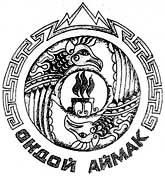 Россия ФедерациязыАлтай РеспубликаМуниципал тозолмо«Ондой аймак»АдминистрацияУреду болуги649440 Ондой jуртСоветский ор.78тел. 22-4-46, факс:22-6-25   Е-mail :оo-ong@rambler.ru№ООФИО кураторателефонпочта1Еловская сош Балушкина Антонида Аркадьевна, замдир поУВР9835831752eloshkola@mail.ru2Теньгинская сошЗубакина Оксана Геннадьевна, замдир поУВР9136984512shkola-tenga@yandex.ru3Туектинская оошКокышева ЯнешНиколаевна, замдир поУВР9136988277shtuekta1@rambler.ru4Каракольская сошМалчинова Сынару Константиновна, замдир поУВР9835837273karakol.ssh@mail.ru5ШашикманскаясошКуйрукова Марина Николаевна, замдир поУВР9833289008shashikman-s@mail.ru6Онгудайская сошАяшева Айтана Игнатьевна, замдир поУВР9139967589shkola-onguday@yandex.ru,7Ининская сошКакашева Татьяна Дмитриевна, замдир поУВР9833281035inya.school@yandex.ru8ОЗСШМунатова ТатьянаДмитриевна, директор школы9136951542ongudayvecher@yandex.ruОтдел образованияАпитова Галина Александровна9136911848rmkoo@mail.ru